Modello ALL. FSERVIZIO DI CENTRALINO E DI PULIZIA GIORNALIERA E PERIODICA DEGLI UFFICI, DEGLI SPAZI COMUNI E SPAZZATURA DEGLI SPAZI ESTERNI PRESSO GLI IMMOBILI E LE AREE PORTUALI DI CAGLIARI – CODICE CIG 85613780A1– Importo a base d’asta € 872.000,00 oltre IVA – RUP Ing. Alessandra SalvatoOFFERTA TECNICA – ALLEGATO F – ELENCO DIVISE PERSONALE CERTIFICATE ECOLABEL O TIPO I EQUIVALENTELISTA DELLE DIVISE DEL PERSONALE ADDETTO ALL'ESECUZIONE DEL SERVIZIO DI PULIZIA E PRESIDIO DI PULIZIA CERTIFICATE ECOLABEL O CON ALTRA ETICHETTA AMBIENTALE ISO DI TIPO I (NORMA ISO 14024) EQUIVALENTEIl legale rappresentante della ditta offerente si impegna ad impiegare ESCLUSIVAMENTE divise del personale addetto all'esecuzione del servizio di Pulizia e Presidio di Pulizia conformi a tutti i criteri della certificazione Ecolabel europeo per i prodotti tessili, con riferimento a tutti i requisiti previsti (Decisione (UE) 2017/1392 della Commissione che ha rettificato diversi punti della Decisione 2014/350/UE) o altra etichetta ambientale di tipo I equivalente, come riportate nel seguente elenco:       Firma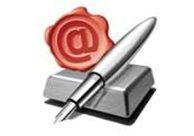 MARCADENOMINAZIONE COMMERCIALEPRODUTTORECODICE PRODOTTO ASSEGNATO DAL PRODUTTORE